Přihláška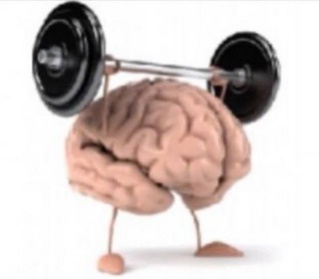 zasílám závaznou přihlášku na  Efektivní trénink pamětiZápadočeské univerzity v Plzni, Fakulta zdravotnických studií Katedra ošetřovatelství a porodní asistence v termínu září až prosinec 2020 v rozmezí 12 lekcí při 6 setkáních.Trenér paměti - Mgr. Kroupová LenkaMísto konání: ZČU, FZS Plzeň, Husova 11.Jméno:…………………………………………………………………………………………………………………Příjmení:……………………………………………………………………………………………………………….Rok narození:………………………………………………………………………………………………………..Adresa:………………………………………………………………………………………………………………….Kontakt telefon:……………………………………………………………….......................................Kontakt e-mail:……………………………………………………………………………………………………..Prosím přihlášku zaslat na adresu: suchano@kos.zcu.cz, případně volat 
na tel.: 377633771, nebo 604775363.